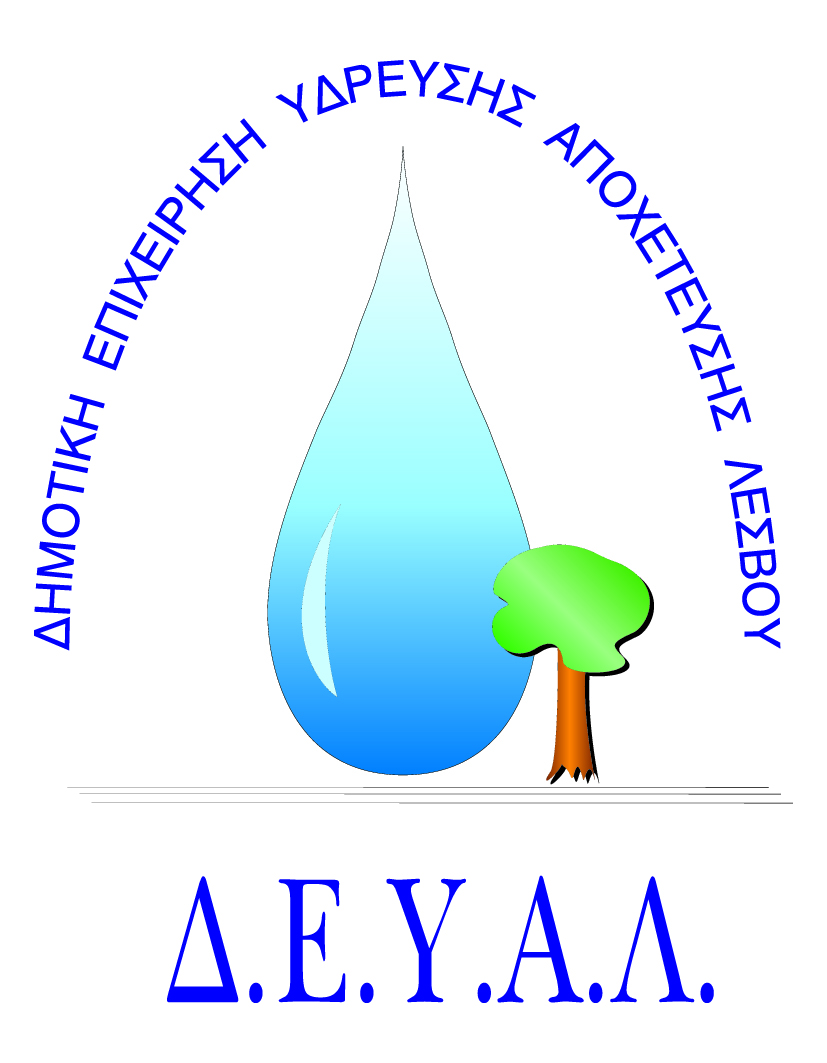 ΔΙΑΔΗΜΟΤΙΚΗ ΕΠΙΧΕΙΡΗΣΗ                                                          Ημερομηνία: 30/11/2020ΥΔΡΕΥΣΗΣ ΑΠΟΧΕΤΕΥΣΗΣ                                             ΛΕΣΒΟΥ                                                                                                          Προς                                                                                                          Δ.Ε.Υ.Α. ΛέσβουΕΝΤΥΠΟ 1  -  ΟΙΚΟΝΟΜΙΚΗ ΠΡΟΣΦΟΡΑ	Προς Υπογραφή Προσφέροντος ή Εκπροσώπου του……………………………………………………… Όνομα υπογράφοντος……………………………………………….Αρ. Δελτίου Ταυτότητας/ΔιαβατηρίουΥπογράφοντος………………………………………………..Ιδιότητα υπογράφοντος…………………………………………… ΘΕΜΑ:   Εργασίες επισκευής και αντικατάστασης ειδικών τεμαχίων στην έξοδο εκκένωσης στη Δεξαμενή της Τ.Κ. Ακρασίου της Δ.Ε. Πλωμαρίου.Αρ. πρωτ.:   13622 /30-11-2020Α/ΑΠΟΣΟΤΗΤΑΠΕΡΙΓΡΑΦΗΤΙΜΗ ΜΟΝ. ΚΟΣΤΟΣ12Κατασκευή ειδικού τεμαχίου DN100 με φλάντζα DN80 22Κατασκευή ειδικού τεμαχίου με φίλτρο Αγωγός: inox  (AISI 316L) DN 100 πάχους 3mm. Διάτρητη λαμαρίνα: inox πάχους 3mm με διάμετρο οπής 8mm και πάχος 3mm.Φλάντζα: inox DN80. Το φίλτρο και ο αγωγός θα συνδέονται με πάσο.Επισυνάπτονται σχέδια.Αγωγός: inox  (AISI 316L) DN 100 πάχους 3mm. Διάτρητη λαμαρίνα: inox πάχους 3mm με διάμετρο οπής 8mm και πάχος 3mm.Φλάντζα: inox DN80. Το φίλτρο και ο αγωγός θα συνδέονται με πάσο.Επισυνάπτονται σχέδια.Αγωγός: inox  (AISI 316L) DN 100 πάχους 3mm. Διάτρητη λαμαρίνα: inox πάχους 3mm με διάμετρο οπής 8mm και πάχος 3mm.Φλάντζα: inox DN80. Το φίλτρο και ο αγωγός θα συνδέονται με πάσο.Επισυνάπτονται σχέδια.Αγωγός: inox  (AISI 316L) DN 100 πάχους 3mm. Διάτρητη λαμαρίνα: inox πάχους 3mm με διάμετρο οπής 8mm και πάχος 3mm.Φλάντζα: inox DN80. Το φίλτρο και ο αγωγός θα συνδέονται με πάσο.Επισυνάπτονται σχέδια.Αγωγός: inox  (AISI 316L) DN 100 πάχους 3mm. Διάτρητη λαμαρίνα: inox πάχους 3mm με διάμετρο οπής 8mm και πάχος 3mm.Φλάντζα: inox DN80. Το φίλτρο και ο αγωγός θα συνδέονται με πάσο.Επισυνάπτονται σχέδια.ΚΑΘΑΡΗ ΑΞΙΑΚΑΘΑΡΗ ΑΞΙΑΚΑΘΑΡΗ ΑΞΙΑΚΑΘΑΡΗ ΑΞΙΑΦΠΑ 17%ΦΠΑ 17%ΦΠΑ 17%ΦΠΑ 17%ΣΥΝΟΛΟΣΥΝΟΛΟΣΥΝΟΛΟΣΥΝΟΛΟ